Antrag auf Genehmigung eines wissenschaftlichen Projektes an der KPH GrazInhaltliche RichtlinienEin Projektantrag an das Institut für Forschung, Evaluation und Internationalität der KPH Graz sollte Angaben zu folgende inhaltlichen Bereichen aufweisen:ProjekttitelProjektkurzbezeichnung (max. 16 Zeichen)Projektschwerpunkt (Forschung / forschungsbasierte Entwicklung / Evaluation)Projektleitung (eine zentrale Ansprechperson): Name, VN, ggf. akadem. Titel, MailadresseKPH-Projektmitarbeiter/in/nen: Name, VN, ggf. akadem. Titel, MailadresseKooperationspartner (Unterscheidung in vereinbarte, angefragte, geplante)Projektlaufzeit in Jahren (Orientierung jeweils 1. Sept. bis 31. August)Angabe der Zeiten für Zwischenberichte bzw. für Endbericht*Beginn und Ende des Projektes (Datum)Problemaufriss, Theoriebezug und ZielsetzungErläuterung der Ausgangslage, des Bedarfs bzw. jener Aspekte, welche die Notwendigkeit des Projektes untermauernEinbettung in den vorgesehenen theoretischen Bezug sowie in den aktuellen wissenschaftsbezogenen KontextAngaben zum Ziel, das mit dem Projekt verfolgt werden soll sowie hinsichtlich des Nutzens, den das Projekt bringtKonkretisierung des VorhabensAusführungen zur Forschungsfrage bzw. zum Entwicklungs- oder EvaluationsvorhabenForschungsdesign und MethodendarlegungAblaufschritte (Angabe einer groben Zeitstruktur nach Monaten und Jahr/en in Meilensteinen)Literaturangaben zur theoretischen Fundierung bzw. zu relevanten Referenzpublikationen oder VorstudienProjektergebnisse und geplante DisseminationSchlagwörter (zentrale Begriffe, die das Projekt charakterisieren und es in Datenbanken gut auffindbar machen)Abstract (inhaltliche Kurzfassung des Vorhabens, ca. 1000 bis 1500 Zeichen inkl. Leerzeichen)Finanzierungsplan zur Projektdurchführung und zur Dissemination (Angabe vorhandener Projektmittel; geplante / beantragte / genehmigte Drittmittel; geplante / zugesagte Beiträge durch Projektpartner; beantragter Sachaufwand - KPH Graz**)Personalressourcenplan (Angabe in Vollarbeitsstunden oder Arbeitstagen pro Wissenschafter/in und Arbeitsjahr – jeweils 1. Sept. bis 31. August; weiters entsprechende grobe Angabe von Vollarbeitsstunden oder Arbeitstagen, die durch externe Einrichtungen wie Kooperationspartner eingebracht werden; Angabe der durch Drittmittel zugekauften Honorarleistungen oder Werkverträge in Arbeitsstunden oder Arbeitstagen – entsprechend dem Finanzierungsplan)Erklärung, Datum, Name der/s Antragsteller/in (in digitaler Einreichform, sonst Unterschrift) (ERKLÄRUNG: Ich erkläre, alle Angaben wahrheitsgemäß gemacht zu haben und keine anderen finanziellen Zuschüsse für die angeführten Leistungen geplant zu haben. Bei wesentlichen nachträglichen Veränderungen bringe ich diese entsprechend ein. Ich verpflichte mich, alle durch das Projekt berührten gesetzlichen Bestimmungen einzuhalten und das Projekt entsprechend den im Antrag gemachten Angaben durchzuführen.)*) Angabe nach vorheriger Rücksprache mit der Leitung des Forschungsinstitutes**) Ein jährlicher Zwischenbericht und/bzw. ein Endbericht sind zeitlich sinnvoll geplant vorzusehen.Kirchliche Pädagogische Hochschule Graz, Lange Gasse 2, 8010 Graz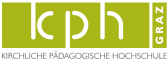 